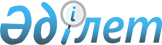 Об установлении публичного сервитута на земельные участкиРешение акима Камыстинского сельского округа Камыстинского района Костанайской области от 7 ноября 2023 года № 82
      В соответствии со статьей 19, пунктом 4 статьи 69 Земельного кодекса Республики Казахстан, статьей 35 Закона Республики Казахстан "О местном государственном управлении и самоуправлении в Республике Казахстан", аким Камыстинского сельского округа акимата Камыстинского района РЕШИЛ:
      1. Установить государственному учреждению "Управление энергетики и жилищно-коммунального хозяйства акимата Костанайской области" публичный сервитут на земельный участок общей площадью 37,55 гектара (26817 метров х 14 метров / 10000) расположенных на территории Камыстинского района, землях Камыстинского сельского округа, село Ливановка в целях "для прокладки и эксплуатации трассы газопровода".
      2. Государственному учреждению "Аппарат акима Камыстинского сельского округа акимата Камыстинского района" в установленном законодательством Республики Казахстан порядке обеспечить:
      1) в течение пяти рабочих дней со дня подписания настоящего решения направить его копии в электронном виде на казахском и русском языках в филиал республиканское государственное предприятие на праве хозяйственного ведения "Институт законодательства и правовой информации Республики Казахстан" Министерства юстиции Республики Казахстан по Костанайской области для официального опубликования и включения в Эталонный контрольный банк нормативных правовых актов Республики Казахстан;
      2) размещение настоящего решения на интернет-ресурсе акимата Камыстинского района после его официального опубликования.
      3. Контроль за исполнением настоящего решения оставляю за собой.
      4. Настоящее решение вводится в действие по истечении десяти календарных дней после дня его первого официального опубликования.
					© 2012. РГП на ПХВ «Институт законодательства и правовой информации Республики Казахстан» Министерства юстиции Республики Казахстан
				
Тлеубергенов А.Т.
